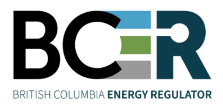 DAILY OIL ALLOWABLE (DOA)  APPLICATION – ProjectDAILY OIL ALLOWABLE (DOA)  APPLICATION – ProjectDAILY OIL ALLOWABLE (DOA)  APPLICATION – ProjectDAILY OIL ALLOWABLE (DOA)  APPLICATION – ProjectDAILY OIL ALLOWABLE (DOA)  APPLICATION – ProjectDAILY OIL ALLOWABLE (DOA)  APPLICATION – ProjectDAILY OIL ALLOWABLE (DOA)  APPLICATION – ProjectDAILY OIL ALLOWABLE (DOA)  APPLICATION – ProjectDAILY OIL ALLOWABLE (DOA)  APPLICATION – ProjectDate ReceivedDate ReceivedDate ReceivedDate ReceivedMailing Address:Reservoir Conservation,PO BOX 9331 STN PROV GOVT Victoria BC, V8W 9N3Mailing Address:Reservoir Conservation,PO BOX 9331 STN PROV GOVT Victoria BC, V8W 9N3Mailing Address:Reservoir Conservation,PO BOX 9331 STN PROV GOVT Victoria BC, V8W 9N3Mailing Address:Reservoir Conservation,PO BOX 9331 STN PROV GOVT Victoria BC, V8W 9N3Mailing Address:Reservoir Conservation,PO BOX 9331 STN PROV GOVT Victoria BC, V8W 9N3Mailing Address:Reservoir Conservation,PO BOX 9331 STN PROV GOVT Victoria BC, V8W 9N3Physical Location:2950 Jutland RoadVictoria BC, V8T 5K2Phone: (250) 419-4400Fax: (250-419-4402Physical Location:2950 Jutland RoadVictoria BC, V8T 5K2Phone: (250) 419-4400Fax: (250-419-4402Physical Location:2950 Jutland RoadVictoria BC, V8T 5K2Phone: (250) 419-4400Fax: (250-419-4402Date ReceivedDate ReceivedDate ReceivedDate ReceivedForm must be submitted under the authority of the x to the BC Energy Regulator, at the address noted above. Information collected on this form will be used for public record in accordance with Part 2 of the Energy Resource Activities General Regulation.Form must be submitted under the authority of the x to the BC Energy Regulator, at the address noted above. Information collected on this form will be used for public record in accordance with Part 2 of the Energy Resource Activities General Regulation.Form must be submitted under the authority of the x to the BC Energy Regulator, at the address noted above. Information collected on this form will be used for public record in accordance with Part 2 of the Energy Resource Activities General Regulation.Form must be submitted under the authority of the x to the BC Energy Regulator, at the address noted above. Information collected on this form will be used for public record in accordance with Part 2 of the Energy Resource Activities General Regulation.Form must be submitted under the authority of the x to the BC Energy Regulator, at the address noted above. Information collected on this form will be used for public record in accordance with Part 2 of the Energy Resource Activities General Regulation.Form must be submitted under the authority of the x to the BC Energy Regulator, at the address noted above. Information collected on this form will be used for public record in accordance with Part 2 of the Energy Resource Activities General Regulation.Form must be submitted under the authority of the x to the BC Energy Regulator, at the address noted above. Information collected on this form will be used for public record in accordance with Part 2 of the Energy Resource Activities General Regulation.Form must be submitted under the authority of the x to the BC Energy Regulator, at the address noted above. Information collected on this form will be used for public record in accordance with Part 2 of the Energy Resource Activities General Regulation.Form must be submitted under the authority of the x to the BC Energy Regulator, at the address noted above. Information collected on this form will be used for public record in accordance with Part 2 of the Energy Resource Activities General Regulation.Form must be submitted under the authority of the x to the BC Energy Regulator, at the address noted above. Information collected on this form will be used for public record in accordance with Part 2 of the Energy Resource Activities General Regulation.Form must be submitted under the authority of the x to the BC Energy Regulator, at the address noted above. Information collected on this form will be used for public record in accordance with Part 2 of the Energy Resource Activities General Regulation.Form must be submitted under the authority of the x to the BC Energy Regulator, at the address noted above. Information collected on this form will be used for public record in accordance with Part 2 of the Energy Resource Activities General Regulation.Form must be submitted under the authority of the x to the BC Energy Regulator, at the address noted above. Information collected on this form will be used for public record in accordance with Part 2 of the Energy Resource Activities General Regulation.Form must be submitted under the authority of the x to the BC Energy Regulator, at the address noted above. Information collected on this form will be used for public record in accordance with Part 2 of the Energy Resource Activities General Regulation.Form must be submitted under the authority of the x to the BC Energy Regulator, at the address noted above. Information collected on this form will be used for public record in accordance with Part 2 of the Energy Resource Activities General Regulation.Form must be submitted under the authority of the x to the BC Energy Regulator, at the address noted above. Information collected on this form will be used for public record in accordance with Part 2 of the Energy Resource Activities General Regulation.Form must be submitted under the authority of the x to the BC Energy Regulator, at the address noted above. Information collected on this form will be used for public record in accordance with Part 2 of the Energy Resource Activities General Regulation.Form must be submitted under the authority of the x to the BC Energy Regulator, at the address noted above. Information collected on this form will be used for public record in accordance with Part 2 of the Energy Resource Activities General Regulation.	 Initial Application	 Revision No. ____________	 Initial Application	 Revision No. ____________	 Initial Application	 Revision No. ____________	 Initial Application	 Revision No. ____________	 Initial Application	 Revision No. ____________	 Initial Application	 Revision No. ____________	 Initial Application	 Revision No. ____________	 Initial Application	 Revision No. ____________	 Initial Application	 Revision No. ____________	 Initial Application	 Revision No. ____________	 Initial Application	 Revision No. ____________	 Initial Application	 Revision No. ____________	 Initial Application	 Revision No. ____________	 Initial Application	 Revision No. ____________	 Initial Application	 Revision No. ____________	 Initial Application	 Revision No. ____________	 Initial Application	 Revision No. ____________	 Initial Application	 Revision No. ____________Unit, Project or Location Name:Unit, Project or Location Name:Unit, Project or Location Name:Unit, Project or Location Name:Unit, Project or Location Name:Unit, Project or Location Name:Unit, Project or Location Name:Unit, Project or Location Name:Unit, Project or Location Name:Unit, Project or Location Name:Unit, Project or Location Name:Unit, Project or Location Name:WA No.:WA No.:WA No.:WA No.:WA No.:WA No.:Field:Field:Field:Field:Field:Field:Field:Field:Field:Field:Field:Field:Pool:Pool:Pool:Pool:Pool:Pool:Owner’sOwner’sOwner’sOwner’sOwner’sOwner’sCalculationsCalculationsCalculationsCalculationsCalculationsBCER USE ONLYFactorsUnitsUnitsValues Obtained 
fromValues Obtained 
fromValues Obtained 
fromValues Obtained 
fromValues Obtained 
fromValues Obtained 
fromValues Used in This CalculationValues Used in This CalculationValues Used in This CalculationValues Used in This CalculationValues Used in This CalculationBranch CalculationsAverage net pay thicknesshhhmetresmetresAverage net porosity10%10%Average water saturationccc25%25%Average ShrinkageSSS0.750.75Recovery factorRRR20%20%Expected uniform rate lifeLLL10 Years10 YearsTotal areaAAAhectareshectares
Unadjusted Daily Oil Allowable         =
Unadjusted Daily Oil Allowable         =
Unadjusted Daily Oil Allowable         =(h)      = m3/d(h)      = m3/d(h)      = m3/d(h)      = m3/d(h)      = m3/d(h)      = m3/d(h)      = m3/d(h)      = m3/d(h)      = m3/dName:Name:Name:Name:Name:Name:Name:Name:Name:Position:Position:Position:Position:Position:Position:Position:Position:Position:Signature:Signature:Signature:Signature:Signature:Signature:Signature:Signature:Signature:Permit Holder:Permit Holder:Permit Holder:Permit Holder:Permit Holder:Permit Holder:Permit Holder:Permit Holder:Permit Holder:Date:Date:Phone: Phone: Phone: Phone: Phone: Phone: Phone: Fax:Fax:Fax:Fax:Fax:Fax:Email:Email:Email:FOR BCER USE ONLYFOR BCER USE ONLYFOR BCER USE ONLYFOR BCER USE ONLYFOR BCER USE ONLYFOR BCER USE ONLYFOR BCER USE ONLYFOR BCER USE ONLYFOR BCER USE ONLYFOR BCER USE ONLYFOR BCER USE ONLYFOR BCER USE ONLYFOR BCER USE ONLYFOR BCER USE ONLYFOR BCER USE ONLYFOR BCER USE ONLYFOR BCER USE ONLYFOR BCER USE ONLYOff-target penalty factorOff-target penalty factorDaily gas allowableDaily gas allowableDaily gas allowableDaily gas allowableDaily gas allowable103m3103m3(minimum UDOA is in accordance with Section 54 of the Drilling and Production Regulation)(minimum UDOA is in accordance with Section 54 of the Drilling and Production Regulation)(minimum UDOA is in accordance with Section 54 of the Drilling and Production Regulation)(minimum UDOA is in accordance with Section 54 of the Drilling and Production Regulation)(minimum UDOA is in accordance with Section 54 of the Drilling and Production Regulation)(minimum UDOA is in accordance with Section 54 of the Drilling and Production Regulation)(minimum UDOA is in accordance with Section 54 of the Drilling and Production Regulation)(minimum UDOA is in accordance with Section 54 of the Drilling and Production Regulation)(minimum UDOA is in accordance with Section 54 of the Drilling and Production Regulation)(minimum UDOA is in accordance with Section 54 of the Drilling and Production Regulation)(minimum UDOA is in accordance with Section 54 of the Drilling and Production Regulation)Date EffectiveDate EffectiveDate EffectiveDate EffectiveDate EffectiveDate EffectiveDate EffectiveDate EffectiveDate EffectiveDate EffectiveFieldFieldFieldFieldFieldFieldFieldFieldFieldFieldPoolPoolPoolPoolPoolPoolPoolPoolDateDateDateDateDateDateDateDateDateDateOGC_038_DGA Rev. Dec.1, 2023OGC_038_DGA Rev. Dec.1, 2023OGC_038_DGA Rev. Dec.1, 2023OGC_038_DGA Rev. Dec.1, 2023OGC_038_DGA Rev. Dec.1, 2023OGC_038_DGA Rev. Dec.1, 2023OGC_038_DGA Rev. Dec.1, 2023OGC_038_DGA Rev. Dec.1, 2023OGC_038_DGA Rev. Dec.1, 2023OGC_038_DGA Rev. Dec.1, 2023Authorized BCER Employee 
59070-03/WAAuthorized BCER Employee 
59070-03/WAAuthorized BCER Employee 
59070-03/WAAuthorized BCER Employee 
59070-03/WAAuthorized BCER Employee 
59070-03/WAAuthorized BCER Employee 
59070-03/WAAuthorized BCER Employee 
59070-03/WAAuthorized BCER Employee 
59070-03/WA